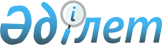 Аудандық мәслихаттың 2017 жылғы 28 желтоқсандағы № 185 "2018 – 2020 жылдарға арналған Кеңестуы ауылдық округ бюджетін бекіту туралы" шешіміне өзгеріс пен толықтыру енгізу туралы
					
			Мерзімі біткен
			
			
		
					Ақтөбе облысы Темір аудандық мәслихатының 2018 жылғы 14 маусымдағы № 239 шешімі. Ақтөбе облысы Әділет департаментінің Темір аудандық Әділет басқармасында 2018 жылғы 28 маусымда № 3-10-205 болып тіркелді. Мерзімі өткендіктен қолданыс тоқтатылды
      Қазақстан Республикасының 2008 жылғы 4 желтоқсандағы "Қазақстан Республикасының Бюджет кодексі" Кодексінің 9–1 бабының 2 тармағына, 109-1 бабының 4 тармағына, Қазақстан Республикасының 2001 жылғы 23 қаңтардағы "Қазақстан Республикасындағы жергілікті мемлекеттік басқару және өзін – өзі басқару туралы" Заңының 6 бабының 2–7 тармағына сәйкес Темір аудандық мәслихаты ШЕШІМ ҚАБЫЛДАДЫ:
      1. Темір аудандық мәслихатының 2017 жылғы 28 желтоқсандағы № 185 "2018 – 2020 жылдарға арналған Кеңестуы ауылдық округ бюджетін бекіту туралы (нормативтік құқықтық актілерді мемлекеттік тіркеу тізілімінде № 5855 тіркелген, 2018 жылғы 29 қаңтарда "Темір" газетінде жарияланған) шешіміне мынадай өзгеріс пен толықтыру енгізілсін:
      4 тармақта:
      "52 655" сандары "50 655" сандарымен ауыстырылсын;
      мынадай мазмұндағы 4–1 тармақпен толықтырылсын:
      "4–1. 2018 жылға арналған Кеңестуы ауылдық округ бюджетте аудандық бюджеттен 2 000 мың теңге сомасында ағымдағы нысаналы трансферт түсімі ескерілсін.
      Ағымдағы нысаналы трансферттің сомасын бөлу Кеңестуы ауылдық округі әкімінің шешімі негізінде айқындалады.".
      2. Көрсетілген шешімдегі 1–қосымша осы шешімдегі қосымшаға сәйкес жаңа редакцияда жазылсын.
      3. "Темір аудандық мәслихатының аппараты" мемлекеттік мекемесі заңнамада белгіленген тәртіппен:
      1) осы шешімді Темір аудандық Әділет басқармасында мемлекеттік тіркеуді;
      2) осы шешімді Қазақстан Республикасы нормативтік құқықтық актілерінің Эталондық бақылау банкіне ресми жариялауға жіберуді;
      3) осы шешімді Темір аудандық мәслихатының интернет – ресурсында орналастыруды қамтамасыз етсін.
      4. Осы шешім 2018 жылғы 1 қаңтардан бастап қолданысқа енгізіледі. 2018 жылға арналған Кеңестуы ауылдық округ бюджеті
					© 2012. Қазақстан Республикасы Әділет министрлігінің «Қазақстан Республикасының Заңнама және құқықтық ақпарат институты» ШЖҚ РМК
				
      Темір аудандық мәслихатының сессия төрағасы 

Г. МҰСТАФИНА

      Темір аудандық мәслихатының хатшысы 

Б. ІЗБАСОВ
Аудандық мәслихаттың
2018 жылғы 14 маусымдағы
№ 239 шешіміне қосымша
Аудандық мәслихаттың
2017 жылғы 28 желтоқсандағы
№ 185 шешіміне 1 - қосымша
Санаты
Санаты
Санаты
Санаты
Сомасы (мың теңге)
Сыныбы
Сыныбы
Сыныбы
Сомасы (мың теңге)
Кіші сыныбы
Кіші сыныбы
Сомасы (мың теңге)
Атауы
Сомасы (мың теңге)
I. Кірістер
55306
1
Салықтық түсімдер
2619
1
01
Табыс салығы
700
1
01
2
Жеке табыс салығы
700
1
04
Меншікке салынатын салықтар
1919
1
4
1
Мүлiкке салынатын салықтар
90
1
04
3
Жер салығы
89
1
444
Көлік құралдарына салынатын салық 
1740
12
08
Салықтық емес түсімдер
32
06
066
Басқа да салықтық емес түсімдер
32
1
Басқа да салықтық емес түсімдер
32
4
Транферттердің түсімдері
52655
54
02
Мемлекеттік басқарудың жоғары тұрған органдарынан түсетін трансферттер
52655
33
Аудандардың (облыстық маңызы бар қаланың) бюджетінен трансферттер
52655
Функционалдық топ
Функционалдық топ
Функционалдық топ
Функционалдық топ
Функционалдық топ
Сомасы (мың теңге)
Функционалдық кіші топ
Функционалдық кіші топ
Функционалдық кіші топ
Функционалдық кіші топ
Сомасы (мың теңге)
ББ әкімшісі
ББ әкімшісі
ББ әкімшісі
Сомасы (мың теңге)
Бағдарлама
Бағдарлама
Сомасы (мың теңге)
Атауы
Сомасы (мың теңге)
II. Шығындар
55306
01
Жалпы сипаттағы мемлекеттiк қызметтер 
21982
1
Мемлекеттiк басқарудың жалпы функцияларын орындайтын өкiлдi, атқарушы және басқа органдар
21982
124
Аудандық маңызы бар қала, ауыл, кент, ауылдық округ әкімінің аппараты
21982
001
 Аудандық маңызы бар қала, ауыл, кент, ауылдық округ әкімінің қызметін қамтамасыз ету жөніндегі қызметтер
20962
022
Мемлекеттік органның күрделі шығыстары
1020
04 
Бiлiм беру
22264
1
Мектепке дейiнгi тәрбие және оқыту
22264
124
Аудандық маңызы бар қала, ауыл, кент, ауылдық округ әкімінің аппараты
22264
004
Мектепке дейінгі тәрбиелеу және оқыту және мектепке дейінгі тәрбиелеу және оқыту ұйымдарында медициналық қызмет көрсетуді ұйымдастыру
22264
07
Тұрғын үй-коммуналдық шаруашылық
8280
3
Елді - мекендерді көркейту
8280
124
Аудандық маңызы бар қала, ауыл, кент, ауылдық округ әкімінің аппараты
8280
008
Елді мекендердегі көшелерді жарықтандыру
2160
009
Елді мекендердің санитариясын қамтамасыз ету
1920
011
Елді мекендерді абаттандыру мен көгалдандыру
4200
13
Басқалар
2780
 9
Басқалар
2780
124
Аудандық маңызы бар қала, ауыл, кент, ауылдық округ әкімінің аппараты
2780
040
Өңірлерді дамытудың 2020 жылға дейінгі бағдарламасы шеңберінде өңірлерді экономикалық дамытуға жәрдемдесу бойынша шараларды іске асыруға ауылдық елді мекендерді жайластыруды шешуге арналған іс-шараларды іске асыру
2780
ІІІ.Таза бюджеттік кредиттеу
0
Бюджеттік кредиттер
0
5
Бюджеттік кредиттерді өтеу
Бюджеттік кредиттерді өтеу
0
01
Бюджеттік кредиттерді өтеу
Бюджеттік кредиттерді өтеу
0
1
Мемлекеттік бюджеттен берілген бюджеттік кредиттерді өтеу
Мемлекеттік бюджеттен берілген бюджеттік кредиттерді өтеу
0
IV. Қаржы активтерімен жасалатын операциялар бойынша сальдо
0
V. Бюджет тапшылығы
0
VІ. Бюджет тапшылығын қаржыландыру
0